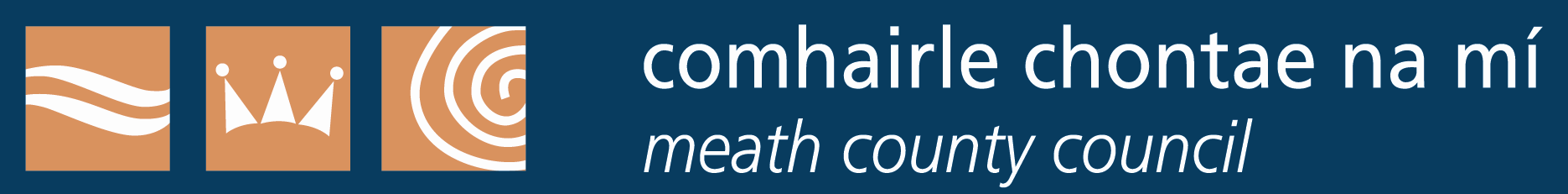 APPLICATION FORM FOR A CASUAL TRADING LICENCE – Casual Trading Act, 1995Bettystown Beach 2024. ( Closing date 4pm , 28th  March 2024)I Declare:I have not been convicted of two or more offences under the Casual Trading Act,1995, within three years prior to the date that on which I intend to commence casual trading           (subject to licence)That all particulars are correct and enclose payment of €25.00 application fee under Bye-Laws by the Local Authority under Section 6 of the Casual Trading Act ,1995Signed : _________________________________ Date : ____________________________Name of Applicant :Address :Occupation :Email Address :Phone Number :PPSN No :Tax Clearance Certificate :Description of goods to be sold :State Vehicle Registration Number:If you were a holder of a previous licence Yes / NoApplicants are advised to refer to the Regulations governing the issue of Casual Trading Licences Bettystown Beach 2024.Applicants are advised to refer to the Regulations governing the issue of Casual Trading Licences Bettystown Beach 2024.